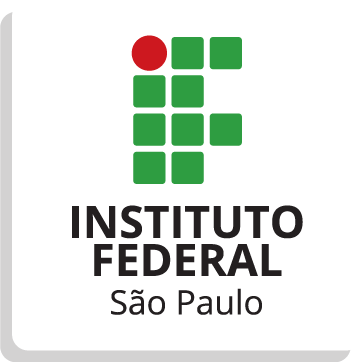 INSTITUTO FEDERAL DE EDUCAÇÃO,
CIÊNCIA E TECNOLOGIA SÃO PAULO
ANEXOS EDITÁVEIS DO REGULAMENTO DO PROJETO FINAL DE CURSO – PFCBACHARELADO EMENGENHARIA DE CONTROLE E AUTOMAÇÃO - SOLICITAÇÃO DE VÍNCULO DE ORIENTAÇÃO DE PROJETOS FINAIS DE CURSOData: ____/____/____ Por meio deste documento, oficializa-se a solicitação de VÍNCULO DE ORIENTAÇÃO DE PROJETO FINAL DE CURSO (PFC) entre professor (a) e alunos supra relacionados. Este vínculo será efetivado somente após a aprovação pela coordenação do curso. Este documento deve estar devidamente assinado por todas as partes. O(a) professor(a), que ora assina a possibilidade deste vínculo, atesta consciência das regras e compromissos inerentes à orientação do PFC. - SOLICITAÇÃO DE MUDANÇA DE VÍNCULO DE ORIENTAÇÃO DE TRABALHOS DE GRADUAÇÃOData: ____/____/____Este documento deve estar devidamente assinado por todas as partes e só servirá aos fins acadêmicos legais a partir do deferimento feito pelos orientadores e pelo coordenador do curso. - PARECER SOBRE OS TRABALHOS DE GRADUAÇÃO
                                       Cubatão, ____ de ________________ de _______.Eu, Professor Orientador, após avaliar o Projeto Final de Curso do(s) aluno(s):__________________________________________________________________________________________________, matriculado(s) no curso de Bacharelado em Engenharia de Controle e Automação deste IFSP, declaro que seu trabalho foi considerado:                    (    ) APTO                                         (   ) NÃO APTOPara:                    (    ) QUALIFICAÇÃO                        (   ) DEFESAOrientador:_______________________________Assinatura_______________COMENTÁRIOS/JUSTIFICATIVA - ATA DE QUALIFICAÇÃO/DEFESA DOS TRABALHOS DE GRADUAÇÃOAos _______ dias do mês de _____________ do ano de 20____, foi realizada, no Instituto Federal de Educação, Ciência e Tecnologia de São Paulo – Campus Cubatão, a apresentação de Qualificação/Defesa do Projeto Final de Curso do(s) aluno(s) ________________________________________________ do curso de Bacharelado em Engenharia de Controle e Automação. O trabalho, intitulado “_________________________________________________________”, foi orientado pelo Professor(a) __________________________. A Banca Examinadora foi composta pelo(a) Professor(a) _____________________ (presidente), pelo(a) Professor(a) ____________________________ e pelo(a) Professor(a) / Convidado(a) ____________________________________.Concluídas as etapas de apresentação e arguição, os examinadores da banca deliberaram sobre o trabalho e decidiram atribuir-lhe a seguinte menção:Nada mais havendo, encerrou-se a sessão, da qual foi lavrada a presente ata, a qual segue assinada pelos componentes da Banca Examinadora e pelos alunos. - ASSUNTO: ENCAMINHAMENTO DA VERSÃO FINAL DO PROJETO FINAL DE CURSO (PFC)Cubatão, ____ de ___________ de ______.	Encaminho ao Supervisor de Projetos Finais de Curso e/ou Coordenador de Curso do Instituto Federal de Educação, Ciência e Tecnologia de São Paulo – Campus Cubatão, via digital em formato PDF do Projeto Final de Curso do(s) aluno(s)_______________________________________________________________________________________________, concluinte(s) do curso de Bacharelado em Engenharia de Controle e Automação, desenvolvido sob minha orientação. Declaro que, após análise sobre a pertinência das sugestões feitas pela banca por ocasião da defesa, as mesmas foram incorporadas à versão final do trabalho ora entregue.Atenciosamente, ___________________________________PROF(a). ORIENTADOR(A) - TERMO DE AUTORIZAÇÃO DE DIVULGAÇÃOEu _________________________, prontuário ______________, aluno(a) do curso de Engenharia de Controle e Automação, Campus Cubatão, na qualidade de titular dos direitos morais, intelectuais e patrimoniais da autoria do(a):(   ) Trabalho de Conclusão de Curso e/ou Projetos Finais de Curso. (   ) Dissertação. (   ) Tese. 	(   ) Outro: ________________________________________ Que tem por título: ________________________________, em consonância com as disposições da Lei nº 9.610 de 19 de fevereiro de 1998, autorizo o Instituto Federal de Educação, Ciência e Tecnologia de São Paulo a: Incorporar o trabalho ao acervo digital das bibliotecas do IFSP. Incorporar o trabalho ao acervo impresso da biblioteca do campus. Permitir a consulta, pesquisa e citação do trabalho, desde que citada a fonte. Divulgar o trabalho a partir da data: ___/___/______, mediante a seguinte justificativa:_____________________________________________________ (Obs. O prazo máximo de espera para divulgar o trabalho é de um ano.) O trabalho está sujeito a registro de patentes e foi encaminhado ao Núcleo de Inovação Tecnológica (NIT) do IFSP? (   ) Não (   ) Sim Disponibilizado pela Instituição/Periódico:__________________________________Link de acesso: ______________________________________________________ Cubatão, ____ de ___________________de ________. __________________________________________________		Aluno(a)__________________________________________________Professor(a) Orientador(a)  - MODELO DE CALENDÁRIO DE ATIVIDADES DE PFC – ENGENHARIA DE CONTROLE E AUTOMAÇÃOOrientando(a)s:Orientando(a)s:RA:Nome:Assinatura:Assinatura:RA:Nome:Assinatura:Assinatura:RA:Nome:Assinatura:Assinatura:Curso:Curso:Orientador(a):Nome:Assinatura:Assinatura:Título do Trabalho: Obs.: Entregar juntamente com esta solicitação uma cópia da proposta do PFC.Título do Trabalho: Obs.: Entregar juntamente com esta solicitação uma cópia da proposta do PFC.Parecer do ColegiadoParecer do ColegiadoNome:Assinatura:Nome:Assinatura:Nome:Assinatura:Nome:Assinatura:Nome:Assinatura:Nome:Assinatura:Nome:Assinatura:Nome:Assinatura:Nome:Assinatura:Nome:Assinatura:Orientando(a)s:Orientando(a)s:Orientando(a)s:RA:Nome:Nome:Assinatura:Assinatura:Assinatura:RA:Nome:Nome:Assinatura:Assinatura:Assinatura:RA:Nome:Nome:Assinatura:Assinatura:Assinatura:Orientador(a):Orientador(a):Nome:Novo Orientador(a)Novo Orientador(a)Nome:Curso:Curso:Curso:Título do Trabalho:Título do Trabalho:Título do Trabalho:Justificativa do aluno para esta solicitação:Justificativa do aluno para esta solicitação:Justificativa do aluno para esta solicitação:Orientador(a) anterior(a)Novo(a) orientador(a)
Título do trabalho: _______________________________________________Membros titulares (mínimo 3 membros, incluindo o presidente da banca):1 - ____________________________________________________________2 - ____________________________________________________________3 - ____________________________________________________________Membros suplentes (mínimo 1 membro):1 - ____________________________________________________________Data: ____ /_____ / ______ Horário:_________ Local: ___________________Obs.: Apresentar a justificativa para os trabalhos não aptos para qualificação/defesa.Decisão      (    ) Aprovado                            (    ) Reprovado                   Nota do PFC___,___ (______________________________)Obs.: No caso de apresentação de qualificação, deixar este campo sem preenchimento.Parecer (comentários, restrições a atender e/ou sugestões (usar folha anexa se necessário)NomeAssinatura(Inserir o nome do Orientador)Avaliador 1 Avaliador 2 Aluno 1Aluno 2AtividadeMaterial para entregaLocal de Entrega/DivulgaçãoDataSolicitação de vínculo de orientaçãoANEXO 1 juntamente com a cópia da proposta do PFC.e-mail ao Supervisor de Projetos Finais de Curso e/ou Coordenador de Curso de dd/mm/aaaa até dd/mm/aaaaHomologação dos vínculos de orientaçãoPágina do curso no site do IFSP-CBT dd/mm/aaaaSolicitação de apresentação do PFC para Banca de Qualificação.ANEXO 3;Histórico parcial de conclusão do curso;e-mail ao Supervisor de Projetos Finais de Curso e/ou Coordenador de Curso de dd/mm/aaaa até dd/mm/aaaaBancas de Qualificação – Fase 1Após a banca, enviar a Ata de Qualificação (ANEXO 4) via e-mail ao Supervisor de Projetos Finais de Curso e/ou Coordenador de Curso.Página do curso no site do IFSP-CBTde dd/mm/aaaa até dd/mm/aaaaBancas de Qualificação para reprovados na Fase 1ANEXO 3;Após a banca, enviar a Ata de Qualificação (ANEXO 4) via e-mail ao Supervisor de Projetos Finais de Curso e/ou Coordenador de Curso.e-mail ao Supervisor de Projetos Finais de Curso e/ou Coordenador de Curso de dd/mm/aaaa até dd/mm/aaaaSolicitação de apresentação do PFC para Banca de DefesaANEXO 3;1 (uma) via digital no formato PDF do documento de defesa.e-mail ao Supervisor de Projetos Finais de Curso e/ou Coordenador de Curso de dd/mm/aaaa até dd/mm/aaaaBancas de DefesaPágina do curso no site do IFSP-CBTde dd/mm/aaaa até dd/mm/aaaaEntrega da versão Final do PFC1 (uma) via digital revisada no formato PDF do documento de defesa contendo a ficha catalográfica e a ata de defesa; ANEXO 4;ANEXO 5;ANEXO 6.e-mail ao Supervisor de Projetos Finais de Curso e/ou Coordenador de Curso até dd/mm/aaaaSolicitação de mudança de vínculo com o orientador e/ou tema do PFCANEXO 2.e-mail ao Supervisor de Projetos Finais de Curso e/ou Coordenador de Curso até dd/mm/aaaa